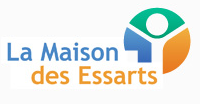 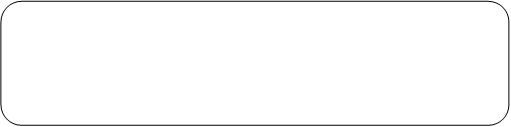 Fiche d’inscription Accueil de loisirsMercredi Vous pouvez trouver ce document sur le site internet : www.maisondesessarts.fr Oule remplir sur le drive en demandant un formulaire à l’adresse : inscriptionALEssarts@gmail.comNom et Prénom de l’enfant : ………………………………………………………………………Merci de remplir une fiche par enfant Septembre 2020Octobre 2020Novembre 2019Décembre 2019Rappel : Les annulations doivent être faites le lundi soir de la semaine d’avant pour ne pas payer l'inscription. L'annulation peut être faite par mail à l’adresse : inscriptionALEssarts@gmail.comSIGNATURE DE LA FAMILLEDateMatinRepasAprès Midi9/09/202016/09/202023/09/202030/09/2020DateMatinRepasAprès Midi07/10/202014/10/2020DateMatinRepasAprès Midi04/11/202018/11/202025/11/2020DateMatinRepasAprès Midi02/12/20209/12/202016/12/2020